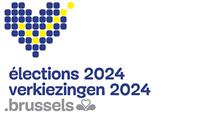 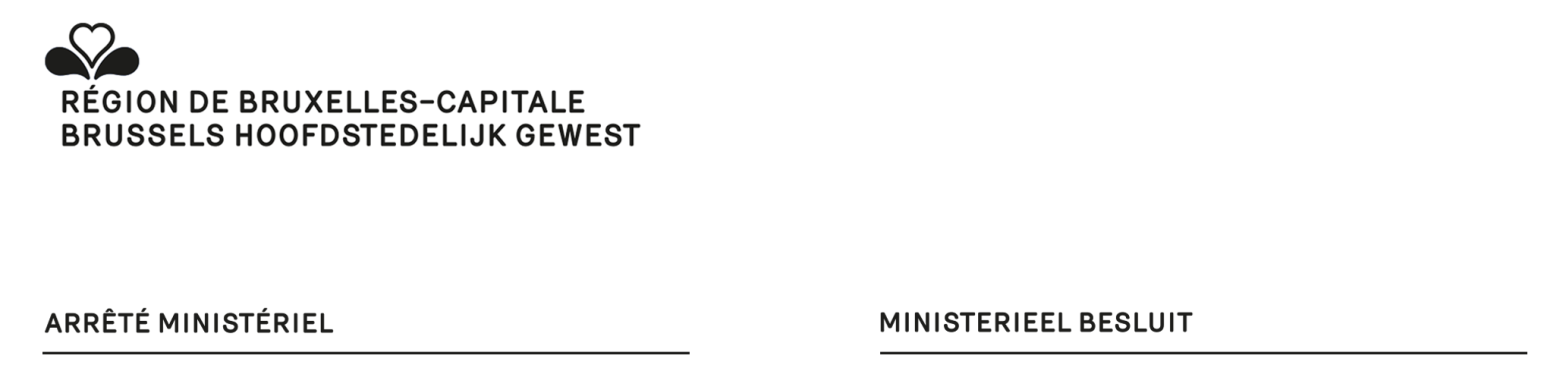 FORMULIER P2VERKLARING OP EREWOORD OM BIJ VOLMACHT TE KUNNEN STEMMEN (Nieuw Brussels Gemeentelijk Kieswetboek, artikel 59, § 1, 3° en 7°)Ik, ondergetekendeIk, ondergetekendeIk, ondergetekendeIk, ondergetekendeIk, ondergetekendeIk, ondergetekendeIk, ondergetekendeIk, ondergetekendeIk, ondergetekendeIk, ondergetekendeIk, ondergetekendeIk, ondergetekendeIk, ondergetekendeIk, ondergetekendeIk, ondergetekendeIk, ondergetekendeIk, ondergetekendeIk, ondergetekendeIk, ondergetekendeIk, ondergetekendeIk, ondergetekendeIk, ondergetekendeIk, ondergetekendeIk, ondergetekendeIk, ondergetekendeIk, ondergetekendeIk, ondergetekendeIk, ondergetekendeIk, ondergetekendeIk, ondergetekendeIk, ondergetekendeIk, ondergetekendeIk, ondergetekendeIk, ondergetekendeIk, ondergetekendeIk, ondergetekendeNaamNaamVoornaamVoornaamVoornaamVoornaamRijksregisternummerRijksregisternummer.....---..StraatStraatHuisnummerHuisnummerHuisnummerHuisnummerHuisnummerPostcodePostcodeGemeenteGemeenteGemeenteGemeenteGeboortedatum (DD/MM/JJJJ)Geboortedatum (DD/MM/JJJJ)verklaar op mijn erewoord dat ik mij in de onmogelijkheid bevind om mij aan te bieden bij het stembureau op verklaar op mijn erewoord dat ik mij in de onmogelijkheid bevind om mij aan te bieden bij het stembureau op verklaar op mijn erewoord dat ik mij in de onmogelijkheid bevind om mij aan te bieden bij het stembureau op verklaar op mijn erewoord dat ik mij in de onmogelijkheid bevind om mij aan te bieden bij het stembureau op verklaar op mijn erewoord dat ik mij in de onmogelijkheid bevind om mij aan te bieden bij het stembureau op verklaar op mijn erewoord dat ik mij in de onmogelijkheid bevind om mij aan te bieden bij het stembureau op verklaar op mijn erewoord dat ik mij in de onmogelijkheid bevind om mij aan te bieden bij het stembureau op verklaar op mijn erewoord dat ik mij in de onmogelijkheid bevind om mij aan te bieden bij het stembureau op verklaar op mijn erewoord dat ik mij in de onmogelijkheid bevind om mij aan te bieden bij het stembureau op verklaar op mijn erewoord dat ik mij in de onmogelijkheid bevind om mij aan te bieden bij het stembureau op verklaar op mijn erewoord dat ik mij in de onmogelijkheid bevind om mij aan te bieden bij het stembureau op verklaar op mijn erewoord dat ik mij in de onmogelijkheid bevind om mij aan te bieden bij het stembureau op verklaar op mijn erewoord dat ik mij in de onmogelijkheid bevind om mij aan te bieden bij het stembureau op verklaar op mijn erewoord dat ik mij in de onmogelijkheid bevind om mij aan te bieden bij het stembureau op verklaar op mijn erewoord dat ik mij in de onmogelijkheid bevind om mij aan te bieden bij het stembureau op verklaar op mijn erewoord dat ik mij in de onmogelijkheid bevind om mij aan te bieden bij het stembureau op verklaar op mijn erewoord dat ik mij in de onmogelijkheid bevind om mij aan te bieden bij het stembureau op verklaar op mijn erewoord dat ik mij in de onmogelijkheid bevind om mij aan te bieden bij het stembureau op verklaar op mijn erewoord dat ik mij in de onmogelijkheid bevind om mij aan te bieden bij het stembureau op verklaar op mijn erewoord dat ik mij in de onmogelijkheid bevind om mij aan te bieden bij het stembureau op verklaar op mijn erewoord dat ik mij in de onmogelijkheid bevind om mij aan te bieden bij het stembureau op verklaar op mijn erewoord dat ik mij in de onmogelijkheid bevind om mij aan te bieden bij het stembureau op verklaar op mijn erewoord dat ik mij in de onmogelijkheid bevind om mij aan te bieden bij het stembureau op verklaar op mijn erewoord dat ik mij in de onmogelijkheid bevind om mij aan te bieden bij het stembureau op verklaar op mijn erewoord dat ik mij in de onmogelijkheid bevind om mij aan te bieden bij het stembureau op verklaar op mijn erewoord dat ik mij in de onmogelijkheid bevind om mij aan te bieden bij het stembureau op verklaar op mijn erewoord dat ik mij in de onmogelijkheid bevind om mij aan te bieden bij het stembureau op verklaar op mijn erewoord dat ik mij in de onmogelijkheid bevind om mij aan te bieden bij het stembureau op verklaar op mijn erewoord dat ik mij in de onmogelijkheid bevind om mij aan te bieden bij het stembureau op verklaar op mijn erewoord dat ik mij in de onmogelijkheid bevind om mij aan te bieden bij het stembureau op verklaar op mijn erewoord dat ik mij in de onmogelijkheid bevind om mij aan te bieden bij het stembureau op verklaar op mijn erewoord dat ik mij in de onmogelijkheid bevind om mij aan te bieden bij het stembureau op verklaar op mijn erewoord dat ik mij in de onmogelijkheid bevind om mij aan te bieden bij het stembureau op verklaar op mijn erewoord dat ik mij in de onmogelijkheid bevind om mij aan te bieden bij het stembureau op verklaar op mijn erewoord dat ik mij in de onmogelijkheid bevind om mij aan te bieden bij het stembureau op verklaar op mijn erewoord dat ik mij in de onmogelijkheid bevind om mij aan te bieden bij het stembureau op op zondag  l__l__l . l__l__l 20l__l__lop zondag  l__l__l . l__l__l 20l__l__lop zondag  l__l__l . l__l__l 20l__l__lop zondag  l__l__l . l__l__l 20l__l__lop zondag  l__l__l . l__l__l 20l__l__lop zondag  l__l__l . l__l__l 20l__l__lop zondag  l__l__l . l__l__l 20l__l__lop zondag  l__l__l . l__l__l 20l__l__lop zondag  l__l__l . l__l__l 20l__l__lop zondag  l__l__l . l__l__l 20l__l__lop zondag  l__l__l . l__l__l 20l__l__lop zondag  l__l__l . l__l__l 20l__l__lop zondag  l__l__l . l__l__l 20l__l__lop zondag  l__l__l . l__l__l 20l__l__lop zondag  l__l__l . l__l__l 20l__l__lop zondag  l__l__l . l__l__l 20l__l__lop zondag  l__l__l . l__l__l 20l__l__lop zondag  l__l__l . l__l__l 20l__l__lop zondag  l__l__l . l__l__l 20l__l__lop zondag  l__l__l . l__l__l 20l__l__lop zondag  l__l__l . l__l__l 20l__l__lop zondag  l__l__l . l__l__l 20l__l__lop zondag  l__l__l . l__l__l 20l__l__lop zondag  l__l__l . l__l__l 20l__l__lop zondag  l__l__l . l__l__l 20l__l__lop zondag  l__l__l . l__l__l 20l__l__lop zondag  l__l__l . l__l__l 20l__l__lop zondag  l__l__l . l__l__l 20l__l__lop zondag  l__l__l . l__l__l 20l__l__lop zondag  l__l__l . l__l__l 20l__l__lop zondag  l__l__l . l__l__l 20l__l__lop zondag  l__l__l . l__l__l 20l__l__lop zondag  l__l__l . l__l__l 20l__l__lop zondag  l__l__l . l__l__l 20l__l__lop zondag  l__l__l . l__l__l 20l__l__lop zondag  l__l__l . l__l__l 20l__l__lwegens (Vink het overeenkomstig vakje aan en vul in) :wegens (Vink het overeenkomstig vakje aan en vul in) :wegens (Vink het overeenkomstig vakje aan en vul in) :wegens (Vink het overeenkomstig vakje aan en vul in) :wegens (Vink het overeenkomstig vakje aan en vul in) :wegens (Vink het overeenkomstig vakje aan en vul in) :wegens (Vink het overeenkomstig vakje aan en vul in) :wegens (Vink het overeenkomstig vakje aan en vul in) :wegens (Vink het overeenkomstig vakje aan en vul in) :wegens (Vink het overeenkomstig vakje aan en vul in) :wegens (Vink het overeenkomstig vakje aan en vul in) :wegens (Vink het overeenkomstig vakje aan en vul in) :wegens (Vink het overeenkomstig vakje aan en vul in) :wegens (Vink het overeenkomstig vakje aan en vul in) :wegens (Vink het overeenkomstig vakje aan en vul in) :wegens (Vink het overeenkomstig vakje aan en vul in) :wegens (Vink het overeenkomstig vakje aan en vul in) :wegens (Vink het overeenkomstig vakje aan en vul in) :wegens (Vink het overeenkomstig vakje aan en vul in) :wegens (Vink het overeenkomstig vakje aan en vul in) :wegens (Vink het overeenkomstig vakje aan en vul in) :wegens (Vink het overeenkomstig vakje aan en vul in) :wegens (Vink het overeenkomstig vakje aan en vul in) :wegens (Vink het overeenkomstig vakje aan en vul in) :wegens (Vink het overeenkomstig vakje aan en vul in) :wegens (Vink het overeenkomstig vakje aan en vul in) :wegens (Vink het overeenkomstig vakje aan en vul in) :wegens (Vink het overeenkomstig vakje aan en vul in) :wegens (Vink het overeenkomstig vakje aan en vul in) :wegens (Vink het overeenkomstig vakje aan en vul in) :wegens (Vink het overeenkomstig vakje aan en vul in) :wegens (Vink het overeenkomstig vakje aan en vul in) :wegens (Vink het overeenkomstig vakje aan en vul in) :wegens (Vink het overeenkomstig vakje aan en vul in) :wegens (Vink het overeenkomstig vakje aan en vul in) :wegens (Vink het overeenkomstig vakje aan en vul in) :een activiteit als zelfstandige,een activiteit als zelfstandige,een activiteit als zelfstandige,een activiteit als zelfstandige,een activiteit als zelfstandige,een activiteit als zelfstandige,een activiteit als zelfstandige,een activiteit als zelfstandige,een activiteit als zelfstandige,een activiteit als zelfstandige,een activiteit als zelfstandige,een activiteit als zelfstandige,een activiteit als zelfstandige,een activiteit als zelfstandige,een activiteit als zelfstandige,een activiteit als zelfstandige,een activiteit als zelfstandige,een activiteit als zelfstandige,een activiteit als zelfstandige,een activiteit als zelfstandige,een activiteit als zelfstandige,een activiteit als zelfstandige,een activiteit als zelfstandige,een activiteit als zelfstandige,een activiteit als zelfstandige,een activiteit als zelfstandige,een activiteit als zelfstandige,een activiteit als zelfstandige,een activiteit als zelfstandige,een activiteit als zelfstandige,een activiteit als zelfstandige,een activiteit als zelfstandige,een activiteit als zelfstandige,een activiteit als zelfstandige,een activiteit als zelfstandige,☐met ondernemingsnummer (KBO)met ondernemingsnummer (KBO)met ondernemingsnummer (KBO)met ondernemingsnummer (KBO)met ondernemingsnummer (KBO)met ondernemingsnummer (KBO).....een tijdelijk verblijf in het buitenland, een tijdelijk verblijf in het buitenland, een tijdelijk verblijf in het buitenland, een tijdelijk verblijf in het buitenland, een tijdelijk verblijf in het buitenland, een tijdelijk verblijf in het buitenland, een tijdelijk verblijf in het buitenland, een tijdelijk verblijf in het buitenland, een tijdelijk verblijf in het buitenland, een tijdelijk verblijf in het buitenland, een tijdelijk verblijf in het buitenland, een tijdelijk verblijf in het buitenland, een tijdelijk verblijf in het buitenland, een tijdelijk verblijf in het buitenland, een tijdelijk verblijf in het buitenland, een tijdelijk verblijf in het buitenland, een tijdelijk verblijf in het buitenland, een tijdelijk verblijf in het buitenland, een tijdelijk verblijf in het buitenland, een tijdelijk verblijf in het buitenland, een tijdelijk verblijf in het buitenland, een tijdelijk verblijf in het buitenland, een tijdelijk verblijf in het buitenland, een tijdelijk verblijf in het buitenland, een tijdelijk verblijf in het buitenland, een tijdelijk verblijf in het buitenland, een tijdelijk verblijf in het buitenland, een tijdelijk verblijf in het buitenland, een tijdelijk verblijf in het buitenland, een tijdelijk verblijf in het buitenland, een tijdelijk verblijf in het buitenland, een tijdelijk verblijf in het buitenland, een tijdelijk verblijf in het buitenland, een tijdelijk verblijf in het buitenland, een tijdelijk verblijf in het buitenland, ☐namelijk in  ________________________________________________________________ (land), ________________________________________________________________ (land), ________________________________________________________________ (land), ________________________________________________________________ (land), ________________________________________________________________ (land), ________________________________________________________________ (land), ________________________________________________________________ (land), ________________________________________________________________ (land), ________________________________________________________________ (land), ________________________________________________________________ (land), ________________________________________________________________ (land), ________________________________________________________________ (land), ________________________________________________________________ (land), ________________________________________________________________ (land), ________________________________________________________________ (land), ________________________________________________________________ (land), ________________________________________________________________ (land), ________________________________________________________________ (land), ________________________________________________________________ (land), ________________________________________________________________ (land), ________________________________________________________________ (land), ________________________________________________________________ (land), ________________________________________________________________ (land), ________________________________________________________________ (land), ________________________________________________________________ (land), ________________________________________________________________ (land), ________________________________________________________________ (land), ________________________________________________________________ (land), ________________________________________________________________ (land), ________________________________________________________________ (land), ________________________________________________________________ (land), ________________________________________________________________ (land), ________________________________________________________________ (land), ________________________________________________________________ (land),☐om andere dan beroeps- of dienstredenen. Ik kan geen bewijsstukken voorleggen omdatom andere dan beroeps- of dienstredenen. Ik kan geen bewijsstukken voorleggen omdatom andere dan beroeps- of dienstredenen. Ik kan geen bewijsstukken voorleggen omdatom andere dan beroeps- of dienstredenen. Ik kan geen bewijsstukken voorleggen omdatom andere dan beroeps- of dienstredenen. Ik kan geen bewijsstukken voorleggen omdatom andere dan beroeps- of dienstredenen. Ik kan geen bewijsstukken voorleggen omdatom andere dan beroeps- of dienstredenen. Ik kan geen bewijsstukken voorleggen omdatom andere dan beroeps- of dienstredenen. Ik kan geen bewijsstukken voorleggen omdatom andere dan beroeps- of dienstredenen. Ik kan geen bewijsstukken voorleggen omdatom andere dan beroeps- of dienstredenen. Ik kan geen bewijsstukken voorleggen omdatom andere dan beroeps- of dienstredenen. Ik kan geen bewijsstukken voorleggen omdatom andere dan beroeps- of dienstredenen. Ik kan geen bewijsstukken voorleggen omdatom andere dan beroeps- of dienstredenen. Ik kan geen bewijsstukken voorleggen omdatom andere dan beroeps- of dienstredenen. Ik kan geen bewijsstukken voorleggen omdatom andere dan beroeps- of dienstredenen. Ik kan geen bewijsstukken voorleggen omdatom andere dan beroeps- of dienstredenen. Ik kan geen bewijsstukken voorleggen omdatom andere dan beroeps- of dienstredenen. Ik kan geen bewijsstukken voorleggen omdatom andere dan beroeps- of dienstredenen. Ik kan geen bewijsstukken voorleggen omdatom andere dan beroeps- of dienstredenen. Ik kan geen bewijsstukken voorleggen omdatom andere dan beroeps- of dienstredenen. Ik kan geen bewijsstukken voorleggen omdatom andere dan beroeps- of dienstredenen. Ik kan geen bewijsstukken voorleggen omdatom andere dan beroeps- of dienstredenen. Ik kan geen bewijsstukken voorleggen omdatom andere dan beroeps- of dienstredenen. Ik kan geen bewijsstukken voorleggen omdatom andere dan beroeps- of dienstredenen. Ik kan geen bewijsstukken voorleggen omdatom andere dan beroeps- of dienstredenen. Ik kan geen bewijsstukken voorleggen omdatom andere dan beroeps- of dienstredenen. Ik kan geen bewijsstukken voorleggen omdatom andere dan beroeps- of dienstredenen. Ik kan geen bewijsstukken voorleggen omdatom andere dan beroeps- of dienstredenen. Ik kan geen bewijsstukken voorleggen omdatom andere dan beroeps- of dienstredenen. Ik kan geen bewijsstukken voorleggen omdatom andere dan beroeps- of dienstredenen. Ik kan geen bewijsstukken voorleggen omdatom andere dan beroeps- of dienstredenen. Ik kan geen bewijsstukken voorleggen omdatom andere dan beroeps- of dienstredenen. Ik kan geen bewijsstukken voorleggen omdatom andere dan beroeps- of dienstredenen. Ik kan geen bewijsstukken voorleggen omdatom andere dan beroeps- of dienstredenen. Ik kan geen bewijsstukken voorleggen omdatom andere dan beroeps- of dienstredenen. Ik kan geen bewijsstukken voorleggen omdat☐ _______________________________________________________________________________________________ _______________________________________________________________________________________________ _______________________________________________________________________________________________(geef hier kort de reden voor de onmogelijkheid weer). _______________________________________________________________________________________________ _______________________________________________________________________________________________ _______________________________________________________________________________________________(geef hier kort de reden voor de onmogelijkheid weer). _______________________________________________________________________________________________ _______________________________________________________________________________________________ _______________________________________________________________________________________________(geef hier kort de reden voor de onmogelijkheid weer). _______________________________________________________________________________________________ _______________________________________________________________________________________________ _______________________________________________________________________________________________(geef hier kort de reden voor de onmogelijkheid weer). _______________________________________________________________________________________________ _______________________________________________________________________________________________ _______________________________________________________________________________________________(geef hier kort de reden voor de onmogelijkheid weer). _______________________________________________________________________________________________ _______________________________________________________________________________________________ _______________________________________________________________________________________________(geef hier kort de reden voor de onmogelijkheid weer). _______________________________________________________________________________________________ _______________________________________________________________________________________________ _______________________________________________________________________________________________(geef hier kort de reden voor de onmogelijkheid weer). _______________________________________________________________________________________________ _______________________________________________________________________________________________ _______________________________________________________________________________________________(geef hier kort de reden voor de onmogelijkheid weer). _______________________________________________________________________________________________ _______________________________________________________________________________________________ _______________________________________________________________________________________________(geef hier kort de reden voor de onmogelijkheid weer). _______________________________________________________________________________________________ _______________________________________________________________________________________________ _______________________________________________________________________________________________(geef hier kort de reden voor de onmogelijkheid weer). _______________________________________________________________________________________________ _______________________________________________________________________________________________ _______________________________________________________________________________________________(geef hier kort de reden voor de onmogelijkheid weer). _______________________________________________________________________________________________ _______________________________________________________________________________________________ _______________________________________________________________________________________________(geef hier kort de reden voor de onmogelijkheid weer). _______________________________________________________________________________________________ _______________________________________________________________________________________________ _______________________________________________________________________________________________(geef hier kort de reden voor de onmogelijkheid weer). _______________________________________________________________________________________________ _______________________________________________________________________________________________ _______________________________________________________________________________________________(geef hier kort de reden voor de onmogelijkheid weer). _______________________________________________________________________________________________ _______________________________________________________________________________________________ _______________________________________________________________________________________________(geef hier kort de reden voor de onmogelijkheid weer). _______________________________________________________________________________________________ _______________________________________________________________________________________________ _______________________________________________________________________________________________(geef hier kort de reden voor de onmogelijkheid weer). _______________________________________________________________________________________________ _______________________________________________________________________________________________ _______________________________________________________________________________________________(geef hier kort de reden voor de onmogelijkheid weer). _______________________________________________________________________________________________ _______________________________________________________________________________________________ _______________________________________________________________________________________________(geef hier kort de reden voor de onmogelijkheid weer). _______________________________________________________________________________________________ _______________________________________________________________________________________________ _______________________________________________________________________________________________(geef hier kort de reden voor de onmogelijkheid weer). _______________________________________________________________________________________________ _______________________________________________________________________________________________ _______________________________________________________________________________________________(geef hier kort de reden voor de onmogelijkheid weer). _______________________________________________________________________________________________ _______________________________________________________________________________________________ _______________________________________________________________________________________________(geef hier kort de reden voor de onmogelijkheid weer). _______________________________________________________________________________________________ _______________________________________________________________________________________________ _______________________________________________________________________________________________(geef hier kort de reden voor de onmogelijkheid weer). _______________________________________________________________________________________________ _______________________________________________________________________________________________ _______________________________________________________________________________________________(geef hier kort de reden voor de onmogelijkheid weer). _______________________________________________________________________________________________ _______________________________________________________________________________________________ _______________________________________________________________________________________________(geef hier kort de reden voor de onmogelijkheid weer). _______________________________________________________________________________________________ _______________________________________________________________________________________________ _______________________________________________________________________________________________(geef hier kort de reden voor de onmogelijkheid weer). _______________________________________________________________________________________________ _______________________________________________________________________________________________ _______________________________________________________________________________________________(geef hier kort de reden voor de onmogelijkheid weer). _______________________________________________________________________________________________ _______________________________________________________________________________________________ _______________________________________________________________________________________________(geef hier kort de reden voor de onmogelijkheid weer). _______________________________________________________________________________________________ _______________________________________________________________________________________________ _______________________________________________________________________________________________(geef hier kort de reden voor de onmogelijkheid weer). _______________________________________________________________________________________________ _______________________________________________________________________________________________ _______________________________________________________________________________________________(geef hier kort de reden voor de onmogelijkheid weer). _______________________________________________________________________________________________ _______________________________________________________________________________________________ _______________________________________________________________________________________________(geef hier kort de reden voor de onmogelijkheid weer). _______________________________________________________________________________________________ _______________________________________________________________________________________________ _______________________________________________________________________________________________(geef hier kort de reden voor de onmogelijkheid weer). _______________________________________________________________________________________________ _______________________________________________________________________________________________ _______________________________________________________________________________________________(geef hier kort de reden voor de onmogelijkheid weer). _______________________________________________________________________________________________ _______________________________________________________________________________________________ _______________________________________________________________________________________________(geef hier kort de reden voor de onmogelijkheid weer). _______________________________________________________________________________________________ _______________________________________________________________________________________________ _______________________________________________________________________________________________(geef hier kort de reden voor de onmogelijkheid weer). _______________________________________________________________________________________________ _______________________________________________________________________________________________ _______________________________________________________________________________________________(geef hier kort de reden voor de onmogelijkheid weer).☐III. OndertekeningIII. OndertekeningIII. OndertekeningIII. OndertekeningIII. OndertekeningIII. OndertekeningIII. OndertekeningIII. OndertekeningIII. OndertekeningIII. OndertekeningIII. OndertekeningIII. OndertekeningIII. OndertekeningIII. OndertekeningIII. OndertekeningIII. OndertekeningIII. OndertekeningIII. OndertekeningIII. OndertekeningIII. OndertekeningIII. OndertekeningIII. OndertekeningIII. OndertekeningIII. OndertekeningIII. OndertekeningIII. OndertekeningIII. OndertekeningIII. OndertekeningIII. OndertekeningIII. OndertekeningIII. OndertekeningIII. OndertekeningIII. OndertekeningIII. OndertekeningIII. OndertekeningIII. OndertekeningGedaan te:Gedaan te:Gedaan te:Gedaan te:Gedaan te:Gedaan te:Gedaan te:Gedaan te:Gedaan te:Gedaan te:Gedaan te:Gedaan te:Op :                                                             (datum – DD/MM/JJJJ)                                                                                   Op :                                                             (datum – DD/MM/JJJJ)                                                                                   Op :                                                             (datum – DD/MM/JJJJ)                                                                                   Op :                                                             (datum – DD/MM/JJJJ)                                                                                   Op :                                                             (datum – DD/MM/JJJJ)                                                                                   Op :                                                             (datum – DD/MM/JJJJ)                                                                                   Op :                                                             (datum – DD/MM/JJJJ)                                                                                   Op :                                                             (datum – DD/MM/JJJJ)                                                                                   Op :                                                             (datum – DD/MM/JJJJ)                                                                                   Op :                                                             (datum – DD/MM/JJJJ)                                                                                   Op :                                                             (datum – DD/MM/JJJJ)                                                                                   Op :                                                             (datum – DD/MM/JJJJ)                                                                                   Op :                                                             (datum – DD/MM/JJJJ)                                                                                   Op :                                                             (datum – DD/MM/JJJJ)                                                                                   Op :                                                             (datum – DD/MM/JJJJ)                                                                                   Op :                                                             (datum – DD/MM/JJJJ)                                                                                   Op :                                                             (datum – DD/MM/JJJJ)                                                                                   Op :                                                             (datum – DD/MM/JJJJ)                                                                                   Op :                                                             (datum – DD/MM/JJJJ)                                                                                   Op :                                                             (datum – DD/MM/JJJJ)                                                                                   Op :                                                             (datum – DD/MM/JJJJ)                                                                                   Op :                                                             (datum – DD/MM/JJJJ)                                                                                   Op :                                                             (datum – DD/MM/JJJJ)                                                                                   Op :                                                             (datum – DD/MM/JJJJ)                                                                                   HandtekeningHandtekeningHandtekeningHandtekeningHandtekeningHandtekeningHandtekeningHandtekeningHandtekeningHandtekeningHandtekeningHandtekeningHandtekeningHandtekeningHandtekeningHandtekeningHandtekeningHandtekeningHandtekeningHandtekeningHandtekeningHandtekeningHandtekeningHandtekeningHandtekeningHandtekeningHandtekeningHandtekeningHandtekeningHandtekeningHandtekeningHandtekeningHandtekeningHandtekeningHandtekeningHandtekening